					Projektas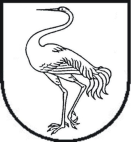 Visagino savivaldybės tarybasprendimasDĖL VISAGINO SAVIVALDYBĖS TARYBOS 2020 M. GEGUŽĖS 28 D. SPRENDIMO NR. TS-131 „DĖL VISAGINO SAVIVALDYBĖS ŽELDYNŲ IR ŽELDINIŲ APSAUGOS TAISYKLIŲ PATVIRTINIMO“ PAKEITIMO2022 m. kovo   d. Nr. TS-VisaginasVisagino savivaldybės taryba, vadovaudamasi Lietuvos Respublikos vietos savivaldos įstatymo 6 straipsnio 26 punktu, 18 straipsnio 1 dalimi, Lietuvos Respublikos želdynų įstatymo 5 straipsnio 1 dalies 1 punktu , nusprendžia:1. Pakeisti  Visagino savivaldybės želdynų ir želdinių apsaugos taisykles, patvirtintas  Visagino savivaldybės tarybos 2020 m. gegužės 28 d. sprendimu Nr. TS-131 „Dėl Visagino savivaldybės želdynų ir želdinių apsaugos taisyklių patvirtinimo“, ir išdėstyti jas nauja redakcija (pridedama).	2. Paskelbti šį sprendimą Teisės aktų registre ir Visagino savivaldybės interneto svetainėje www.visaginas.lt.Savivaldybės meras				                                                                                         PATVIRTINTA        Visagino savivaldybės tarybos                                                                 2020 m. gegužės 28 d. sprendimu Nr. TS-131        (Visagino savivaldybės tarybos         2022 m. kovo   d. sprendimo Nr. TS-         redakcija)VISAGINO SAVIVALDYBĖS ŽELDYNŲ IR ŽELDINIŲ APSAUGOS TAISYKLĖSI SKYRIUSBENDROSIOS NUOSTATOS1.	Visagino savivaldybės želdynų ir želdinių apsaugos taisyklės (toliau – Taisyklės) reglamentuoja Visagino savivaldybės (toliau – Savivaldybė) teritorijoje ne miško žemėje esančių želdynų ir želdinių apsaugą, tvarkymą, priežiūrą, fizinių ir juridinių asmenų teises ir pareigas. 2.	Taisyklių tikslas – nustatyti priemones, užtikrinančias želdynų ir želdinių, kaip estetiškai, ekologiškai, istoriškai ir kultūrai svarbių kraštovaizdžio elementų, išsaugojimą, kad būtų užtikrintas gamtinio ir kultūrinio kraštovaizdžio stabilumas, gyventojų teisė į aplinkos sąlygas, gerinančias jų gyvenimo kokybę.3.	Taisyklės taikomos Savivaldybės teritorijoje esančių želdynų ir želdinių savininkams ir valdytojams, želdynus ir želdinius projektuojančioms, įrengiančioms ir prižiūrinčioms įmonėms, kitiems fiziniams ir juridiniams asmenims.4.	Fiziniai ir juridiniai asmenys želdynus ir želdinius saugo, tvarko ir prižiūri patys arba sudaro sutartis su atitinkamą kvalifikaciją turinčiais asmenimis, kuriems Lietuvos Respublikos aplinkos ministerijos nustatyta tvarka yra suteikta teisė vykdyti šiuos darbus, vadovaudamiesi Lietuvos Respublikos želdynų įstatymu (toliau – Įstatymas), šio Įstatymo įgyvendinamaisiais teisės aktais, kitais Lietuvos Respublikoje galiojančiais teisės aktais ir Taisyklėmis. 5.	Asmens duomenys tvarkomi vadovaujantis 2016 m. balandžio 27 d. Europos Parlamento ir Tarybos reglamento (ES) 2016/679 dėl fizinių asmenų apsaugos tvarkant asmens duomenis ir dėl laisvo tokių duomenų judėjimo ir kuriuo panaikinama Direktyva 95/46/EB (Bendrasis duomenų apsaugos reglamentas), Lietuvos Respublikos asmens duomenų teisinės apsaugos įstatymo nuostatomis ir kitais teisės aktais, kurie reglamentuoja asmens duomenų apsaugą ir saugumą.6.	Taisyklės parengtos vadovaujantis Įstatymu, šio Įstatymo įgyvendinamaisiais teisės aktais ir kitais Lietuvos Respublikoje galiojančiais teisės aktais. 7.	Taisyklėse vartojamos sąvokos atitinka Įstatyme, šio Įstatymo įgyvendinamuosiuose teisės aktuose vartojamas sąvokas.II SKYRIUSBENDRIEJI ŽELDYNŲ IR ŽELDINIŲ APSAUGOS BEI TVARKYMO PRINCIPAI8.	Želdynų ir želdinių apsauga, priežiūra ir tvarkymas, želdynų kūrimas ir želdinių veisimas organizuojami pagal šiuos principus:8.1.	darnaus vystymosi – želdynų sistema kuriama derinant aplinkos apsaugos, socialinio ir ekonominio vystymosi tikslus: saugoma ir turtinama biologinė įvairovė, kraštovaizdžio savitumas, palaikomos ekosistemų funkcijos; išlaikomi užstatytų teritorijų, želdynų ir gyventojų poilsiui bei sveikatingumui skirtų teritorijų pagal galiojančias normas nustatyti optimalūs ploto santykiai, ekologiniai ir estetiniai ryšiai aplinkoje; siekiama vientiso ir tolygaus želdynų išdėstymo ir bendros želdynų sistemos sukūrimo, prioritetą teikiant regiono gamtines ir klimatines sąlygas atitinkančioms rūšims; kuriant želdynus, sodinant naujus ar prižiūrint ir tvarkant esamus želdinius, numatomos prevencinės priemonės, užtikrinančios asmenų ir eismo saugumą automobilių ir geležinkelio keliuose, mažinančios neigiamą poveikį statiniams; planuojamos želdynų ir želdinių apsaugos, priežiūros ir tvarkymo priemonės turi būti ekonomiškai pagrįstos;8.2.	išlaikomas ir formuojamas gamtinis karkasas, kuriama vientisa tolygi Savivaldybės želdynų sistema;8.3.	viešojo intereso prioriteto – į sprendimų dėl želdynų ir želdinių priėmimą įtraukiama suinteresuota visuomenė; priimant sprendimus dėl želdynų ir želdinių, derinami valstybės, savivaldybių, suinteresuotos visuomenės interesai, atsižvelgiama į estetinių, psichologinių, rekreacinių ir edukacinių visuomenės poreikių tenkinimo galimybes, suinteresuotos visuomenės motyvuotą nuomonę;8.4.	profesionalumo ir atsakomybės – užtikrinama, kad želdynus kurtų, želdynų ir želdinių apsauga rūpintųsi, prižiūrėtų ir tvarkytų profesinės kvalifikacijos reikalavimus atitinkantys asmenys; perkančiosios organizacijos, organizuodamos viešuosius pirkimus želdynų kūrimo, želdynų ir želdinių inventorizavimo, apsaugos, priežiūros ir tvarkymo ar želdynų ir želdinių būklės ekspertizės darbams atlikti, turi užtikrinti, kad šiuos darbus vykdyti būtų atrinkti profesinės kvalifikacijos reikalavimus atitinkantys asmenys;8.5.	tęstinumo – užtikrinant praeityje susiformavusių ir suformuotų želdynų ir pavienių želdinių, istorinių želdynų ir juose arba greta jų esančių pastatų ansamblių ar kompleksų vientisumą, atsižvelgiant į želdynų ir želdinių apsaugos, priežiūros ir tvarkymo, želdynų kūrimo ir želdinių veisimo tradicijas, kuo ilgiau palaikyti brandžių medžių gyvybingumą;8.6.	nemažinamas bendrasis atskirųjų želdynų, kurie išskiriami bendrajame bei specialiuosiuose teritorijų planuose, plotas;8.7.	siekiama išsaugoti ir tinkamai tvarkyti bei prižiūrėti esamus želdinius jų augimo vietoje, prioritetą teikiant jau susiformavusiems želdynams prižiūrėti ir atnaujinti;8.8.	želdinių gerovės užtikrinimo – kuriant želdynus, tvarkant ir prižiūrint želdynus ir pavienius želdinius, taip pat atliekant su želdynų ir želdinių apsauga, priežiūra ir tvarkymu nesusijusius darbus želdinių augimo vietose, siekiama pasirinkti darbų atlikimo laiką ir priemones, padedančias išlaikyti ir užtikrinti želdinių sveikumą, ilgaamžiškumą ir fizinį atsparumą.III SKYRIUSŽELDYNŲ IR ŽELDINIŲ APSAUGA, TVARKYMAS IR PRIEŽIŪRA9. Želdynų ir želdinių savininkai ir valdytojai privalo saugoti želdynus ir želdinius, tinkamai juos prižiūrėti ir tvarkyti: atlikti kasmetinį medžių ir krūmų genėjimą, nudžiūvusių, pavojų gyventojams, jų turtui, statiniams ar eismo saugumui keliančių medžių ir krūmų kirtimą, medžių ir krūmų atžalų pašalinimą, tręšimą ir kitus želdynų ir želdinių priežiūros darbus, skirtus gerai fizinei ir estetinei želdyno būklei palaikyti.10. Želdynų ir želdinių tvarkymo metu turi būti išsaugoti esami gyvybingi perspektyvūs želdiniai.11. Želdynų ir želdinių priežiūros ir tvarkymo darbai vykdomi vadovaujantis želdynų tvarkymo projektais, kai tokius projektus privaloma parengti, Lietuvos Respublikos aplinkos ministro patvirtintomis Medžių ir krūmų priežiūros, vandens telkinių, esančių želdynuose, apsaugos, vejų ir gėlynų priežiūros taisyklėmis.12. Vykdant statybos darbus, želdiniai saugomi vadovaujantis Lietuvos Respublikos aplinkos ministro patvirtintomis Želdinių apsaugos, vykdant statybos darbus, taisyklėmis.13.	Požeminių ir antžeminių inžinerinių įrenginių įrengimas turi būti atliekamas atsižvelgiant į vietovėje esančius želdinius, naudojant būdus, kurie nedarytų neigiamo poveikio esamų želdinių būklei.14. Želdynai ir želdiniai nuo ligų ir kenkėjų saugomi vadovaujantis Lietuvos Respublikos aplinkos ministro patvirtintomis Želdynų ir želdinių sanitarinės apsaugos taisyklėmis.15. Savivaldybės želdynų ir želdinių teritorijoje želdynų ir želdinių planavimo, kūrimo, apsaugos, tvarkymo ir priežiūros darbus organizuoja Visagino savivaldybės administracija (toliau – Savivaldybės administracija). 16. Želdinius, augančius po elektros ir ryšių linijomis, prižiūri ir tvarko želdinius prižiūrinčios organizacijos, želdinių savininkai ar valdytojai, vadovaudamiesi Lietuvos Respublikos specialiųjų žemės ir miško naudojimo sąlygų įstatymo ir Įstatymo nuostatomis.17. Saugotinus želdinius galima kirsti, kitaip pašalinti iš augimo vietos ar intensyviai genėti tik turint saugotinų želdinių kirtimo, kitokio pašalinimo iš augimo vietos, intensyvaus genėjimo darbams Savivaldybės priimtą sprendimą (toliau – Sprendimas) ar išduotą leidimą (toliau – Leidimas), be kurių šių želdinių kirtimas, pašalinimas iš augimo vietos  ar intensyvus genėjimas laikomas savavališku. 18.  Sprendimas priimamas ar Leidimas išduodamas vadovaujantis Savivaldybės tarybos patvirtintu Saugotinų želdinių kirtimo, kitokio pašalinimo iš augimo vietos ar intensyvaus genėjimo leidimų išdavimo ir prašymų dėl želdinių atkuriamosios vertės kompensacijos dydžio perskaičiavimo nagrinėjimo ir sumokėtos želdinių atkuriamosios vertės kompensacijos grąžinimo tvarkos aprašu.19. Želdynus ir želdinius tvarkančios įmonės privalo turėti specialistų, kuriems teisės aktų nustatyta tvarka būtų suteikta teisė vykdyti želdinių veisimo, augančių medžių ir krūmų genėjimo, želdinių apsaugos nuo ligų ir kenkėjų, vejų ir gėlynų įrengimo darbus.IV SKYRIUSŽELDYNŲ IR ŽELDINIŲ INVENTORIZAVIMAS IR APSKAITA, BŪKLĖS STEBĖSENA20.	Želdynų ir želdinių inventorizavimo ir apskaitos tikslas – surinkti, apibendrinti ir viešinti duomenis apie želdynų ir želdinių rūšinę sudėtį, plotus, želdinių parametrus, būklę, sudaryti sąlygas šiuos duomenis naudoti planuojant ir projektuojant želdynus, planuojant želdinių apsaugą, priežiūrą ir tvarkymą, vertinant želdynų plotų atitiktį teisės aktuose nustatytoms želdynų normoms ir nustatant želdynų ir želdinių būklės pokytį.21.	Želdynai ir želdiniai inventorizuojami visuose želdynuose ir želdinių plotuose, nepaisant žemės nuosavybės formos vadovaujantis Lietuvos Respublikos aplinkos ministro  patvirtintomis Želdynų ir želdinių inventorizavimo ir apskaitos taisyklėmis.22.	Želdynų ir želdinių inventorizavimas atliekamas reguliariai, siekiant, kad tvarkomi duomenys apie neurbanizuotoje teritorijoje esančius želdynus ir želdinius, žaliųjų jungčių želdinius, privačioje žemėje esančius želdynus ir želdinius būtų ne senesni kaip 10 metų, o duomenys apie viešųjų atskirųjų ir priklausomųjų želdynų, viešųjų ir konfesinių kapinių, kelių, gatvių želdinius, kitus miestų, miestelių ir kaimo gyvenamųjų vietovių viešuosius želdynus ir želdinius būtų ne senesni kaip 5 metų.23.	Želdynų ir želdinių inventorizavimo darbus organizuoja Savivaldybės administracija.V SKYRIUSŽELDYNŲ IR ŽELDINIŲ KŪRIMAS, SODINIMAS24. Želdynų kūrimas apima želdynų planavimo, želdynų projektavimo ir želdynų projekto įgyvendinimo procesus, kurių metu, atsižvelgiant į Įstatyme nurodytus bendruosius želdynų ir želdinių apsaugos, priežiūros ir tvarkymo, želdynų kūrimo ir želdinių veisimo principus, formuojami nauji arba pertvarkomi esami želdynai.25.	Naujiems viešiesiems atskiriesiems želdynams įrengti ar esamiems viešiesiems atskiriesiems želdynams pertvarkyti privaloma parengti želdyno projektą. Viešųjų atskirųjų želdynų statiniams ir įrenginiams rengiami statinių projektai, kai tokių projektų rengimą numato Lietuvos Respublikos statybos įstatymas.26.	Privatiems želdynams įrengti, prižiūrėti ir tvarkyti želdynų projektų rengti neprivaloma. Įrengiant ar pertvarkant privačius želdynus, veisiant želdinius privačioje žemėje, būtina laikytis želdinių sodinimo minimalių atstumų ir priežiūros reikalavimų, nustatytų Lietuvos Respublikos aplinkos ministro patvirtintose Želdynų įrengimo ir želdinių veisimo taisyklėse.27. Želdiniai sodinami:27.1. vadovaujantis statinio projektais, želdynų kūrimo, pertvarkymo, tvarkymo projektais ar apželdinimo schemomis; 27.2. vadovaujantis Lietuvos Respublikos aplinkos ministro patvirtintomis Želdynų įrengimo ir želdinių veisimo taisyklėmis ir Sodmenų kokybės reikalavimais;27.3. vadovaujantis Lietuvos Respublikos aplinkos ministro patvirtintu Statybos techniniu reglamentu STR 2.06.04:2011 „Gatvės ir vietinės reikšmės keliai. Bendrieji reikalavimai“.28. Asmenys, norintys sodinti želdinius savivaldybės želdynų ir želdinių teritorijoje, Savivaldybės administracijai pateikia prašymą dėl želdinių sodinimo, kuriame nurodoma planuojamų sodinti želdinių kiekis, rūšis, vieta, sodinimo tikslas. Kartu su prašymu pateikiama želdinių sodinimo schema. Per 20 darbo dienų Savivaldybės administracija priima sprendimą pritarti / nepritarti želdinių sodinimui ir apie tai informuoja pareiškėją. Tik gavus Savivaldybės administracijos pritarimą, galima sodinti medžius ir krūmus.29.	Medžius ir krūmus draudžiama sodinti: 29.1.	nesilaikant atstumų, nurodytų Lietuvos Respublikos aplinkos ministro patvirtintose Želdynų įrengimo ir želdinių veisimo taisyklėse;29.2.	be atskiro inžinerinius tinklus eksploatuojančios įmonės rašytinio sutikimo – apsaugos zonose, patvirtintose Lietuvos Respublikos specialiųjų žemės naudojimo įstatymu.VI SKYRIUSDRAUDIMAI SAVIVALDYBĖS ŽELDYNŲ IR ŽELDINIŲ TERITORIJŲ ŽELDYNUOSE30. Savivaldybės želdynų ir želdinių teritorijose, atskiruosiuose želdynuose bei priklausomuosiuose želdynuose draudžiama:30.1. kirsti, laužyti ar kitaip žaloti (kalti vinis, tvirtinti reklaminius skydus ir kt.) medžius, krūmus, jų šakas, žievę, skinti lapus, žiedus, vaisius, pažeisti šaknis, trypti pomedį;30.2. mindžioti  gėlynus, tam nepritaikytas vejas, važinėti dviračiais, jei nėra nurodytų arba įrengtų dviračių takų, taip pat važinėti bet kokios rūšies motorinėmis transporto priemonėmis, išskyrus parkų priežiūros techniką;     30.3. savavališkai sodinti, persodinti, genėti, kirsti, kitaip pašalinti iš augimo vietos, intensyviai genėti želdinius;     30.4. leisti iš medžių sulą, pjaustinėti medžio žievę, daryti kitus mechaninius medžių pažeidimus;     30.5. kabinti ant medžių elektros laidus, elektros lempučių girliandas (išskyrus renginių, švenčių metu), sūpuokles, virves ir kita;     30.6. plauti visų rūšių transporto priemones;     30.7. krauti ir deginti atliekas, lapus, šakas;     30.8. kūrenti laužus ne tam skirtose vietose;30.9. be leidimo statyti palapines, laikinus statinius, reklaminius skydus;30.10. sandėliuoti statybines ir kitas medžiagas, prekių atsargas ir tarą;     30.11. statyti motorines transporto priemones ne tam skirtose vietose, ant neuždengtų specialiomis grotelėmis pomedžių;30.12.	pilti ir laikyti ant žaliųjų plotų, gėlynų, krūmų ir medžių sniego su žvyru ir natrio chloridu ir kitomis druskomis (naudojamomis sniegui ir ledui tirpdyti), žvyro, įvairių chemikalų, taip pat nuo gatvių, šaligatvių, aikščių ir skverų nuvalomų nešvarumų;    30.13. sodinti:    30.13.1. teršiančius aplinką žiedadulkėmis, žiedynais ir vaisiais medžius ir krūmus, išskyrus apsauginės ir ekologinės paskirties atskiruosius ir mokslinės paskirties želdynus;30.13.2. intensyviai plintančius šaknų atžalomis augalus, išskyrus apsauginės ir ekologinės paskirties atskiruosius ir mokslinės paskirties želdynus. 31. Draudžiama vykdyti saugotinų želdinių kirtimą, kitokį pašalinimą iš augimo vietos ar intensyvų genėjimą augalų vegetacijos metu, intensyviausiu laukinių paukščių veisimosi laikotarpiu, nuo kovo 15 d. iki rugpjūčio 1 d., išskyrus atvejus, kai medžiai kelia grėsmę žmonių gyvybei, sveikatai, turtui, saugiam eismui, saugiam elektros energijos, šilumos, dujų, naftos ir jos produktų tiekimo atnaujinimui. 32. Rekomenduojama želdynų ir želdinių savininkams bei valdytojams, planuojantiems kirsti, kitaip pašalinti ar intensyviai genėti saugotiniems nepriskirtus medžius, šių darbų nevykdyti intensyviausiu laukinių paukščių veisimosi metu nuo kovo 15 d. iki rugpjūčio 1 d., išskyrus atvejus, kai želdiniai  kelia grėsmę žmonių gyvybei, sveikatai, turtui, saugiam eismui, saugiam elektros energijos, šilumos, dujų, naftos ir jos produktų tiekimo atnaujinimui.VII SKYRIUSŽALIŲJŲ ATLIEKŲ TVARKYMAS33. Žaliosios atliekos tvarkomos pagal Savivaldybės tarybos patvirtintas Visagino savivaldybės komunalinių atliekų tvarkymo taisykles. 34. Želdynų ir želdinių savininkai ir valdytojai turi teisę naudoti medieną savo nuožiūra.VIII SKYRIUSŽELDYNŲ IR ŽELDINIŲ SAVININKŲ IR VALDYTOJŲ TEISĖS IR PAREIGOS35.	Želdynų ir želdinių savininkai ir valdytojai privalo:35.1.	saugoti želdynus ir želdinius, tinkamai juos prižiūrėti ir tvarkyti, iškirsti pavojingus žmonėms ir pastatams, užtikrinti želdinių gerovę;35.2.	leisti želdynus ir želdinius inventorizuojantiems specialistams, pateikusiems asmens dokumentą ir Savivaldybės išduotą patvirtinimą raštu apie Savivaldybės pavedimu atliekamus inventorizavimo darbus, šviesiu paros metu darbo dienomis įeiti į teritorijas, kuriose auga želdiniai, ir atlikti inventorizavimo darbus;35.3.	nenaudoti invazinių rūšių augalų želdynams įrengti ir nesodinti invazinių rūšių augalų.36.	Želdynų ir želdinių savininkai ir valdytojai turi teisę nustatyti želdynų lankymo sąlygas (laiką, renginių organizavimo tvarką, lankytojų teises ir pareigas).37.	Viešųjų želdynų savininkai ir (ar) valdytojai turi teisę apriboti ar uždrausti lankymąsi šiuose želdynuose, kai juose vykdomi priežiūros ir tvarkymo darbai. Kai viešųjų želdynų savininkas ar valdytojas yra Savivaldybė, apie priimtą sprendimą apriboti ar uždrausti viešojo želdyno lankymą paskelbiama Savivaldybės interneto svetainėje ir želdynų informaciniuose stenduose, jeigu tokie įrengti, ne vėliau kaip prieš 3 darbo dienas iki numatytų apribojimų pradžios.38.	Savivaldybė pagal kompetenciją nustatyta tvarka gali suteikti teisę atlikti viešųjų atskirųjų želdynų kūrimo, želdinių sodinimo, apsaugos, priežiūros ir tvarkymo darbus ar dalį jų gyvenamosios vietos bendruomenėms, daugiabučių gyvenamųjų namų savininkų bendrijoms, sodininkų bendrijoms, nevyriausybinėms organizacijoms ar kitiems juridiniams asmenims, taip pat turi teisę iš šių asmenų priimti savo nuosavybėn neatlygintinai perduodamus sodmenų kokybės reikalavimus viešiesiems želdynams įrengti ir želdinių viešosiose erdvėse sodinti atitinkančius želdinius, sudarydamos sutartis dėl bendradarbiavimo želdynų kūrimo, želdinių sodinimo, apsaugos, priežiūros ir tvarkymo srityse. Savivaldybė prieš sudarydama bendradarbiavimo sutartį privalo įsitikinti, kad gyvenamosios vietos bendruomenės, daugiabučių gyvenamųjų namų savininkų bendrijos, sodininkų bendrijos, nevyriausybinės organizacijos ar kiti juridiniai asmenys galės užtikrinti Įstatymo VII skyriuje nustatytų reikalavimų laikymąsi.IX SKYRIUSVISUOMENĖS INFORMAVIMAS39. Planuojant, projektuojant želdinių ir želdynų pertvarkymą ar naujų kūrimą visuomenė informuojama Įstatymo 20 straipsnyje nustatyta tvarka.40. Savivaldybės administracija užtikrina želdynų ir želdinių inventorizacijos, jų būklės stebėsenos bei kitų su želdynais ir želdiniais susijusių duomenų viešumą.41. Savivaldybės administracija informuoja visuomenę apie numatomus želdynų kūrimo, viešųjų želdynų ir želdinių tvarkymo darbus, priimtus sprendimus ir išduodamus leidimus kirsti, kitaip pašalinti iš augimo vietos ar intensyviai genėti saugotinus želdinius, einamąjį ir perspektyvinį sodmenų poreikį, atliktas želdynų ir želdinių būklės ekspertizes, želdinių apsaugos, priežiūros ir tvarkymo komisijos išvadas, želdinių atkuriamosios vertės kompensacijų lėšų panaudojimą. Informacija skelbiama savivaldybės interneto svetainėje www.visaginas.lt.  X SKYRIUSTAISYKLIŲ KONTROLĖ IR ATSAKOMYBĖ UŽ JŲ PAŽEIDIMUS42.	Asmenims, pažeidusiems Taisyklių reikalavimus, yra taikoma administracinė atsakomybė pagal Lietuvos Respublikos  administracinių nusižengimų kodekso nuostatas.43.	Taisyklėse nustatytų reikalavimų laikymosi kontrolę užtikrina Savivaldybės administracija. Teisę surašyti administracinių nusižengimų protokolus už Taisyklių nesilaikymą turi Savivaldybės administracijos direktoriaus tam įgalioti specialistai ir Lietuvos Respublikos  administracinių nusižengimų kodekse nurodyti pareigūnai.44. Asmenys, padarę žalą želdynų ir želdinių savininkų ir valdytojų želdynams ir želdiniams, teisėtiems interesams ar želdynams ir želdiniams, kaip aplinkos objektams, privalo visiškai ją atlyginti arba, jeigu yra galimybė, atkurti iki pažeidimo buvusią būklę. 45.	Neteisėtai sunaikinus ar sužalojus želdinius, nuostoliai apskaičiuojami pagal Žalos aplinkai, sunaikinus ar sužalojus gamtinius kraštovaizdžio kompleksus ir objektus, skaičiavimo metodiką, patvirtintą Lietuvos Respublikos aplinkos ministro 2014 m. kovo 12 d. įsakymu Nr. D1-269 „Dėl Žalos aplinkai, sunaikinus ar sužalojus gamtinius kraštovaizdžio kompleksus ir objektus, skaičiavimo metodikos patvirtinimo“.XI SKYRIUSBAIGIAMOSIOS NUOSTATOS46.	Šios Taisyklės gali būti keičiamos Visagino savivaldybės tarybos sprendimu._________________________